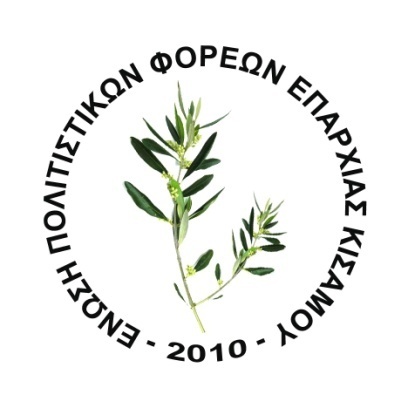 Ένωση Πολιτιστικών Φορέων Επαρχίας Κισάμου (Ε.ΠΟ.Φ.Ε.Κ.) Ηρώων Πολυτεχνείου 96
Βίλα Ξαγοράρη
Κίσαμος Χανίων Κρήτη
73400
Τηλ.: 28220 83500 Δευτέρα-Τετάρτη-Παρασκευή 9:00-13:00
Ε mail: epofek2010@gmail.com
            info@epofek.grΕΚΔΗΛΩΣΕΙΣ ΠΟΛΙΤΙΣΤΙΚΩΝ ΣΥΛΛΟΓΩΝ ΕΠΑΡΧΙΑΣ ΚΙΣΑΜΟΥ ΕΤΟΥΣ 2023 ΚΑΙ ΛΟΙΠΕΣ ΔΡΑΣΕΙΣ ΕΝΩΣΗΣ ΠΟΛΙΤΙΣΤΙΚΩΝ ΦΟΡΕΩΝ ΕΠΑΡΧΙΑΣ ΚΙΣΑΜΟΥ (Ε.ΠΟ.Φ.Ε.Κ.) ΓΙΑ ΤΟ ΕΤΟΣ 2023-ΜΕ ΤΗΝ ΣΤΉΡΙΞΗ ΤΗΣ ΠΕΡΙΦΕΡΕΙΑΣ ΚΡΗΤΗΣ      Το Διοικητικό Συμβούλιο της  Ένωσης Πολιτιστικών Φορέων Επαρχίας Κισάμου (Ε.ΠΟ.Φ.Ε.Κ.) ανακοινώνει τις δράσεις της Ένωσης για το 2023, οι οποίοι έχουν ως στόχο την προώθηση των πολιτιστικών θεμάτων της ευρύτερης περιοχής της Επαρχίας Κισάμου.  1) Έκδοση και διανομή του Εντύπου Πολιτιστικών Εκδηλώσεων Επαρχίας Κισάμου -έτος 2023    Η Ένωση Πολιτιστικών Φορέων Επαρχίας Κισάμου (Ε.ΠΟ.Φ.Ε.Κ.), σε συνεργασία με την Ιερά Μητρόπολη Κισάμου και Σελίνου Ι.Μ.Κ.Σ., την Περιφέρεια Κρήτης,  τον Δήμο Κισάμου, τον Δήμο Πλατανιά, την Ορθόδοξο Ακαδημία Κρήτης και  την Εταιρεία Κρητικών Σπουδών-Ίδρυμα Καψωμένου εκδίδει Έντυπο (Ιούνιος 2023) , το οποίο  περιλαμβάνει τις εκδηλώσεις των Πολιτιστικών Συλλόγων της Επαρχίας Κισάμου, όπως επίσης και των συμμετεχόντων Φορέων (δήμοι  Κισάμου, Πλατανιά κλπ) για το έτος 2023.  Η έκδοση του Εντύπου Πολιτιστικών Εκδηλώσεων Επαρχίας Κισάμου αποτελεί την επιτομή των προσπαθειών μας για την διάδοση του πολιτισμού της ευρύτερης περιοχής μας και θα διανεμηθεί σε πληθώρα πολιτών με αποτέλεσμα την έγκαιρη και πλήρη ενημέρωση τους για τα πολιτιστικά δρώμενα της Κισάμου.     Το Έντυπο Εκδηλώσεων περιέχει τις εκδηλώσεις των Πολιτιστικών Φορέων όλης της Επαρχίας Κισάμου και καλύπτει την χρονική περίοδο από τον Ιούνιο του 2023 έως και τον Απρίλιο του 2024 2)  «ΑΝΑΠΗΡΙΑ & ΠΟΛΙΤΙΣΜΟΣ»Μουσικοθεατρικό δρώμενο-Ημερίδα ευαισθητοποίησης   Η ΕΠΟΦΕΚ διοργανώνει υπό την αιγίδα του  Υπουργείου Πολιτισμού & Αθλητισμού και σε συνεργασία με το ΕΕΕΕΚ - ΕΡΓΑΣΤΗΡΙΟ ΕΙΔΙΚΗΣ ΕΠΑΓΓΕΛΜΑΤΙΚΗΣ ΕΚΠΑΙΔΕΥΣΗΣ ΚΑΙ ΚΑΤΑΡΤΙΣΗΣ ΚΙΣΣΑΜΟΥ ένα συμπεριληπτικό πρόγραμμα, πολιτιστικού, εκπαιδευτικού και κοινωνικού χαρακτήρα με τίτλο: «Αναπηρία & Πολιτισμός».   Συνδιοργανωτές της δράσης είναι ο Δήμος Κισάμου, ο Πολιτιστικός Σύλλογος Γραμβούσας και το ΕΠΑ.Λ. Κισάμου-Μητροπολίτης Ειρηναίος Γαλανάκης.   Η υλοποίησή του προϋποθέτει τη συμμετοχή ατόμων με και χωρίς αναπηρία.  Η διάρκειά του θα είναι 3 μήνες, με τελικό στόχο την οργάνωση και υλοποίηση των εξής:1.Μουσικοθεατρικό Δρώμενο με τίτλο «Χαρταετοί» και  με  τη συμμετοχή ατόμων με και χωρίς αναπηρία, την Τετάρτη 28 Ιουνίου 2023 και ώρα 20:15, στον προαύλιο χώρο του Πολιτιστικού Συλλόγου Γραμβούσας , στα Κουτουφιανά Γραμβούσας.2.Διήμερο Φεστιβάλ-Ημερίδα με θέμα: “Διαφορετικότητα-Ίσες Ευκαιρίες-Πολιτισμός” (ομιλίες, συζητήσεις και βίντεο, από γονείς, αθλητές με και χωρίς αναπηρία και επαγγελματίες από το χώρο της Υποστηριζόμενης Εργασίας) , την Παρασκευή 22 Σεπτεμβρίου και ώρα 10.00, στο Τσατσαρωνάκειο Πολιτιστικό  Πολύκεντρο της Ι.Μ.Κ.Σ  .-Μουσικοθεατρικό  Δρώμενο με τίτλο «Χαρταετοί» και  με τη συμμετοχή ατόμων με και χωρίς αναπηρία, το Σάββατο 23 Σεπτεμβρίου 2023 και ώρα 19:30. Ο χώρος διεξαγωγής της εκδήλωσης θα γίνει γνωστός με νεότερη ανακοίνωση!    Η πραγματοποίηση του Φεστιβάλ έχει σαν κύριο σκοπό τη διάχυση του μηνύματος για συμπερίληψη των ατόμων με αναπηρία στο πολιτιστικό και εργασιακό περιβάλλον, ώστε το αυτονόητο να πάψει να είναι το ζητούμενο.3)  «Μουσικοχορευτικοί δρόμοι της Κισάμου»Ταξιδεύοντας στους ήχους και στα ζάλα της Κισάμου   Η  Ένωση Πολιτιστικών Φορέων Επαρχίας Κισάμου (Ε.ΠΟ.Φ.Ε.Κ.) διοργανώνει σε συνεργασία με την Ιερά Μητρόπολη Κισάμου και Σελίνου ,την Περιφέρεια Κρήτης , το Δήμο  Κισάμου , το Δήμο Πλατανιά, την Ορθόδοξο Ακαδημία Κρήτης και την Εταιρεία Κρητικών Σπουδών-Ιδρυμα Καψωμένου διήμερη δράση αφιερωμένη στην Κισαμίτικη Μουσικοχορευτική Παράδοση με τίτλο: «Μουσικοχορευτικοί δρόμοι της Κισάμου- Ταξιδεύοντας στους ήχους και στα ζάλα της Κισάμου».-Δευτέρα 4  Σεπτεμβρίου 2023 και ώρα 18:00 στο Τσατσαρωνάκειο Πολιτιστικό Πολύκεντρο Ι.Μ.Κ.Σ.  –Ημερίδα με Θέμα: Μουσείο Μουσικών Κρήτης: Μύθος ή Αναγκαιότητα-Τρίτη 5 Σεπτεμβρίου 2023 και ώρα 21:00 στο Πέτρινο θέατρο Νοπηγείων -              Συναυλία Κρητικής Μουσικής και Χορού με την συμμετοχή πολλών καταξιωμένων Κισαμιτών καλλιτεχνών και χορευτικών συγκροτημάτων4) Ημερίδα για το περιβάλλον με τίτλο: «Προστασία περιβάλλοντος Επαρχίας Κισάμου-Προκλήσεις & Προοπτικές-Δευτέρα 11/9/2023-Πολιτιστικό Πολύκεντρο Βουκολιών Δήμου Πλατανιά    Η  Ένωση Πολιτιστικών Φορέων Επαρχίας Κισάμου (Ε.ΠΟ.Φ.Ε.Κ.) διοργανώνει  σε συνεργασία με την Ιερά Μητρόπολη Κισάμου και Σελίνου ,την Περιφέρεια Κρήτης ,τον Δήμο  Κισάμου και το Δήμο Πλατανιά Ημερίδα αφιερωμένη στο Περιβάλλον με τίτλο: «Προστασία Περιβάλλοντος -Επαρχία Κισάμου-Προκλήσεις και Προοπτικές», την Δευτέρα 11 Σεπτεμβρίου2023 και ώρα 18:00, στο Πολιτιστικό Πολύκεντρο Βουκολιών Δήμου Πλατανιά.5) Εκπαιδευτικό Πρόγραμμα «Εικόνες Πολιτισμού 2023-24»    Η Ένωση Πολιτιστικών Φορέων Επαρχίας Κισάμου σε συνεργασία με την Πολιτιστική Εταιρεία Κρήτης και το πρόγραμμα «Κρήτη, Προφορική Ιστορία» , το Φεστιβάλ Κινηματογράφου Χανίων, την Φωτογραφική Ομάδα Κισάμου και τα σχολεία της Πρωτοβάθμιας και Δευτεροβάθμιας Εκπαίδευσης της Κισάμου θα πραγματοποιήσουν από τον Σεπτέμβριο του 2023 έως τον Ιούνιο του 2024 την εκπαιδευτική δράση «Εικόνες Πολιτισμού 2023-24», μια βιωματική πολιτιστική δράση,  που έχει ως σκοπό οι μαθητές και οι μαθήτριες των σχολείων της Κισάμου να γνωρίσουν τα πολιτιστικά στοιχεία και τα μνημεία της ευρύτερης περιοχής μας. Πατώντας στην παλαιότερη εμπειρία των "Εικόνων Πολιτισμού" συνεχίζουμε το ταξίδι της διερεύνησης, της ανακάλυψης και εν τέλει της αποκάλυψης και προβολής του πολιτιστικού πλούτου του τόπου μας.  Μέσω της εκπαιδευτικής δράσης «Εικόνες Πολιτισμού 2023-24»  μαθητές και μαθήτριες, εκπαιδευτικοί και μέλη των πολιτιστικών συλλόγων από κοινού- συνεργατικά θα γίνουν κοινωνοί και συμμέτοχοι στην υπεράσπιση και  προβολή της πολιτιστικής μας κληρονομιάς. Το αποτύπωμα της αλληλεπίδρασης αυτής δεν θα είναι μόνο παιδαγωγικό. Είναι ο δρόμος για το μέλλον, γιατί πολιτισμός είναι η δημιουργία που μοιράζεται και αλλάζει τον κόσμο.Εκ του Διοικητικού Συμβουλίου της Ε.ΠΟ.Φ.Ε.Κ.ΔΙΟΙΚΗΤΙΚΟ ΣΥΜΒΟΥΛΙΟ ΕΠΟΦΕΚΠΡΟΕΔΡΟΣ:ΚΟΥΝΕΛΑΚΗΣ ΣΤΕΛΙΟΣ τηλ: 697 338 7268Ά ΑΝΤΙΠΡΟΕΔΡΟΣ: ΜΠΟΥΡΔΑΚΗΣ ΜΑΝΩΛΗΣ τηλ: 697 799 2307΄Β ΑΝΤΙΠΡΟΕΔΡΟΣ:ΤΣΟΝΤΑΚΗΣ ΧΡΗΣΤΟΣ τηλ: 697 405 0070ΓΡΑΜΜΑΤΕΑΣ:ΚΟΥΛΕΤΑΚΗΣ ΑΝΔΡΕΑΣ τηλ: 693 250 8709ΑΝΑΠΛΗΡΩΤΗΣ ΓΡΑΜΜΑΤΕΑΣ: ΓΙΑΚΟΥΜΑΚΗΣ ΙΩΑΝΝΗΣ τηλ: 697 183 0702ΤΑΜΙΑΣ:ΒΟΥΡΔΟΥΜΠΑΚΗΣ ΙΩΑΝΝΗΣ τηλ: 698 038 3888ΑΝΑΠΛΗΡΩΤΗΣ ΤΑΜΙΑΣ: ΠΛΟΚΑΜΑΚΗΣ ΜΑΝΩΛΗΣ τηλ: 697 376 1676ΥΠΕΥΘΥΝΟΣ ΠΟΛΙΤΙΣΤΙΚΩΝ ΕΚΔΗΛΩΣΕΩΝ:ΓΡΥΜΠΑΟΥΛΑΚΗΣ ΔΗΜΗΤΡΙΟΣ  τηλ: 694 077 8194ΥΠΕΥΘΥΝΟΣ ΔΗΜΟΣΙΩΝ ΣΧΕΣΕΩΝ:ΜΑΚΡΑΚΗΣ ΓΕΩΡΓΙΟΣ τηλ: 694 769 6716